  ВТОРО ОСНОВНО УЧИЛИЩЕ „НИКОЛА Й. ВАПЦАРОВ”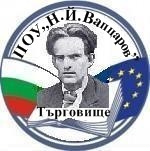          гр. Търговище, ул. „Руен” 19, тел.: 0601/6-49-36                                           e-mail: ou_2_tg@abv.bg                                                                         Протокол № 2Днес11.11.2016 г., се проведе учредително събрание на Обществения съвет „Твоят час” по проект BG05M2OP001-2.004-0004 „Развитие на способностите на учениците и повишаване мотивацията им за учене чрез дейности, развиващи специфични знания, умения и компетентности по  Оперативна програма „Наука и образование за интелигентен растеж4 2014-2020 при следния дневен ред:Запознаване с функциите и задачите на Съвета “Твоят час”Обсъждане и разработване на правила за работа на Съвета.Силвана Атанасова:Съветът за обществен мониторинг има за задача наблюдение и оценка на дейностите на проекта. Ето защо предлагам ОС да подпомогне училището при избора на извънкласните дейности и специалисти като съдейства за проучване на интересите и желанията на учениците. ОС да съдейства за идентифициране на дейностите, свързани с подпомагане на учениците с образователни дефицити.Да участва при обсъждане на графика за работа на групите по извънкласни дейности и координира работата на ръководителите. Силвия Доманова: Съветът да подпомага училищните екипи при организирането и провеждането на публичните изяви на учениците и да съдейства за включването и на родителите в извънкласните дейности.ОС да наблюдава изпълнението на училищната програма „Твоят час” и да дава препоръки за подобряване на организацията и провеждането на дейностите. В края на годината да инициира провеждане на анкетно проучване за степента на удовлетвореност на учениците от дейностите по проекта.Паулина Герова: На учредителното заседание избрахме председател и секретар на Съвета.Предлагам секретарят да подпомага председателя при протоколирането на заседанията и писмено оформяне на предложенията и препоръките. Решенията на Съвета трябва да се оформят към протокола от заседанието, който да се регистрира във входящата книга на училището и оргиналите да се съхраняват при ЗДАСД. Представители на Съвета да участват в работата на Педагогическия съвет на училището при обсъждане на тематичните направления и отчитането на дейността.Силвана Атанасова: Председателят на Съвета проверява и одобрява в електронната платформа въведените от училището извънкласни дейности, след което генерира справка за откритите съответствия между предлаганите от физически и юридически лица дейности и заявените от училище. Справката се разглежда на заседание на Съвета и се прави предложение за ръководителите на групите, които могат да се организират за учебната година.Предложенията се гласуваха: 5- за, против – няма.Решение по т.2: Всички предложения да се обобщят в правила за работа на Съвета. Председател:                          С.ДомановаСекретар:                        Силвана АтанасоваЧлен:                            Паулина Герова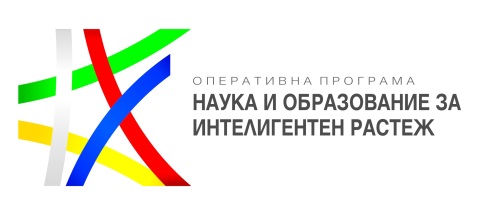 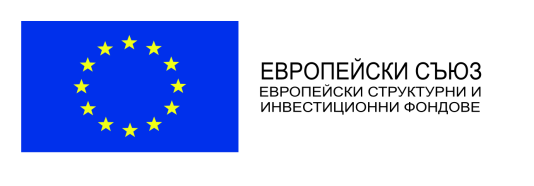 